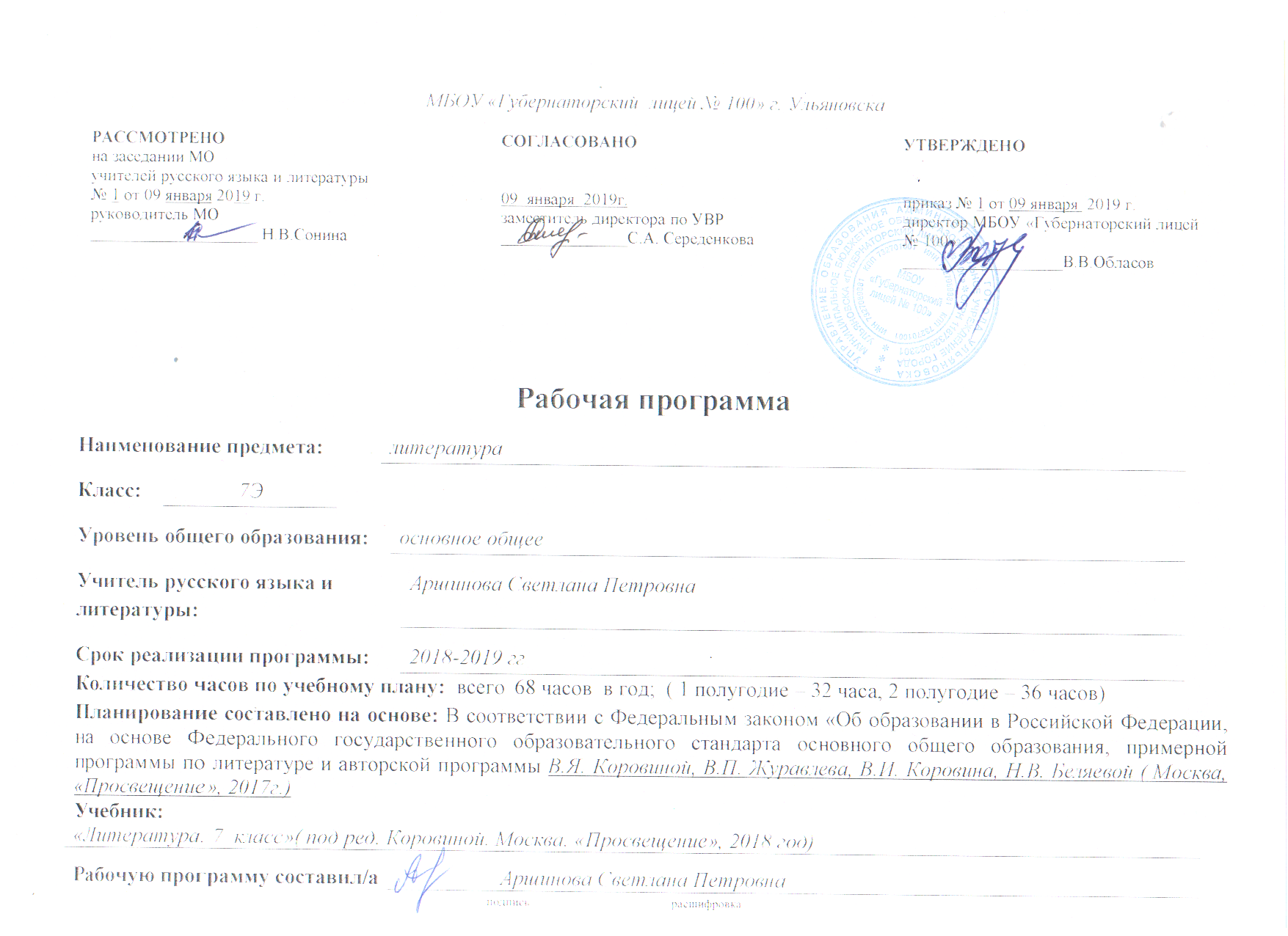 Настоящая программа по литературе для 7 класса создана на основе Федерального  государственного образовательного  стандарта основного общего образования , на основе   Примерной программы основного общего образования по литературе (Москва, «Просвещение», 2018), рабочей программы по литературе  к УМК для 7 класса В.Я. Коровиной, В.П. Журавлева, В.И. Коровина и других. (Москва  «Просвещение», 2017).Предметная линия учебников В.Я. Коровиной, В.П. Журавлева, В.И. Коровина и других.         Главными целями изучения предмета «Литература» являются:•  формирование духовно развитой личности, обладающей гуманистическим мировоззрением,  национальным самосознанием и общероссийским гражданским сознанием, чувством патриотизма;• развитие интеллектуальных и творческих способностей учащихся,  необходимых для успешной социализации и самореализации личности;•  постижение учащимися  вершинных  произведений отечественной и мировой литературы,  их чтение и анализ, основанный на понимании образной природы искусства слова, опирающийся на принципы единства художественной формы и содержания, связи искусства с жизнью историзма;•  поэтапное, последовательное формирование умений читать, комментировать, анализировать и интерпретировать художественный текст;•  овладение  возможными  алгоритмами  постижения смыслов, заложенных в художественном тексте (или любом другом речевом высказывании), и создание собственного текста, представление своих оценок и суждений по поводу прочитанного;•  овладение важнейшими общеучебными умениями и универсальными учебными действиями  (формулировать цели деятельности, планировать ее,  осуществлять библиографический поиск,  находить и  обрабатывать  необходимую  информацию  из  различных  источников,   включая Интернет и др.);•  использование опыта общения с произведениями художественной литературы в повседневной  жизни и учебной деятельности,  речевом  самосовершенствовании.	В рабочей программе  учтены основные положения Программы развития и формирования универсальных учебных действий для общего образования. Программа детализирует и раскрывает содержание стандарта, определяет общую стратегию обучения, воспитания и развития учащихся средствами учебного предмета в соответствии с целями изучения литературы, которые определены стандартом.	Содержание литературного образования разбито на разделы согласно этапам развития русской литературы, что соотносится с задачей формирования у учащихся представления о логике развития литературного процесса. Программа включает в себя перечень выдающихся произведений художественной литературы с аннотациями к ним. Таким образом, детализируется обязательный минимум содержания литературного образования: указываются направления изучения творчества писателя, важнейшие аспекты анализа конкретного произведения  (раскрывается идейно-художественная доминанта произведения); включаются историко-литературные сведения и теоретико-литературные понятия, помогающие освоению литературного материала.	Теоретико-литературные понятия предложены в программе в аннотации к предлагаемым для изучения произведениям и рассматриваются в процессе изучения конкретных литературных произведений.	Данная программа составлена с учетом преемственности с программой начальной школы, закладывающей основы литературного образования. На ступени основного общего образования необходимо продолжать работу по совершенствованию навыка осознанного, правильного, беглого и выразительного чтения, развитию восприятия литературного текста, формированию умений читательской деятельности, воспитанию интереса к чтению и книге, потребности в общении с миром художественной литературы.	Важнейшее значение в формировании духовно богатой, гармонически развитой личности с высокими нравственными идеалами и эстетическими потребностями имеет художественная литература. В основу кур¬са школьной литературы положены принципы связи искусства с жизнью, единства формы и содержания, а также историзма, традиций новаторства. 	Задачами курса является осмысление историко-культурных сведений, нравственно-эстетических представлений, усвоение основных понятий теории и истории литературы, формирование умений оценивать и анализировать ху¬дожественные произведения, овладение богатейшими выразительными средствами русского литературного языка. 	Как часть образовательной области «Русский язык и литература» учебный предмет «Литература» тесно связан с предметом «Русский язык». Русская литература является одним из основных источников обогащения речи учащихся, формирования их речевой культуры и коммуникативных навыков. Изучение языка художественных произведений способствует пониманию учащимися эстетической функции слова, овладению ими стилистически окрашенной русской речью.	Специфика учебного предмета «Литература» определяется тем, что он представляет собой единство словесного искусства и основ науки (литературоведения), которая изучает это искусство.	Литература как искусство словесного образа - особый способ познания жизни, художественная модель мира, обладающая такими важными отличиями от собственно научной картины бытия, как высокая степень эмоционального воздействия, метафоричность, многозначность, ассоциативность, незавершенность, предполагающие активное сотворчество воспринимающего.	Общение школьника с произведениями искусства слова на уроках литературы необходимо как факт знакомства с подлинными  художественными ценностями и как опыт коммуникации, диалог с писателями (русскими и зарубежными, нашими современниками, представителями совсем другой эпохи). Это приобщение к общечеловеческим ценностям бытия, а также к духовному опыту русского народа, нашедшему отражение в фольклоре и русской классической литературе как художественном явлении, вписанном в историю мировой культуры и обладающем несомненной национальной самобытностью. Знакомство с произведениями словесного искусства народа нашей страны расширяет представления учащихся о богатстве и многообразии художественной культуры, духовного и нравственного потенциала многонациональной России.	Художественная картина жизни, нарисованная в литературном произведении при помощи слов, языковых знаков, осваивается нами не только в чувственном восприятии (эмоционально), но и в интеллектуальном понимании (рационально). Литературу не случайно сопоставляют с философией, историей, психологией, называют «художественным исследованием», «человековедением» «учебником жизни».Планируемые результаты освоения учебного предметаЛичностными результатами изучения предмета «Литература» являются следующие умения и качества:– чувство прекрасного – умение чувствовать красоту и выразительность речи, стремиться к совершенствованию собственной речи;– любовь и уважение к Отечеству, его языку, культуре;– устойчивый познавательный интерес к чтению, к ведению диалога с автором текста; потребность в чтении.– осознание и освоение литературы как части общекультурного наследия России и общемирового культурного наследия;– ориентация в системе моральных норм и ценностей, их присвоение;– эмоционально положительное принятие своей этнической идентичности; уважение и принятие других народов России и мира, межэтническая толерантность;– потребность в самовыражении через слово;– устойчивый познавательный интерес, потребность в чтении.	Средством достижения этих результатов служат тексты учебников, вопросы и задания к ним, проблемно-диалогическая технология, технология продуктивного чтения.Метапредметными результатами изучения курса «Литература» является формирование универсальных учебных действий (УУД). 	Регулятивные УУД:– самостоятельно формулировать проблему (тему) и цели урока; способность к целеполаганию, включая постановку новых целей;– самостоятельно анализировать условия и пути достижения цели;– самостоятельно составлять план решения учебной проблемы;– работать по плану, сверяя свои действия с целью, прогнозировать, корректировать свою деятельность;– в диалоге с учителем вырабатывать критерии оценки и   определять степень успешности своей работы и работы других в соответствии с этими критериями.Средством формирования регулятивных УУД служат технология продуктивного чтения и технология оценивания образовательных достижений (учебных успехов).	Познавательные УУД:– самостоятельно вычитывать все виды текстовой информации: фактуальную, подтекстовую, концептуальную; адекватно понимать основную и дополнительную информацию текста, воспринятого на слух;– пользоваться разными видами чтения: изучающим, просмотровым, ознакомительным;– извлекать информацию, представленную в разных формах (сплошной текст; несплошной текст – иллюстрация, таблица, схема);– владеть различными видами аудирования (выборочным, ознакомительным, детальным);– перерабатывать и преобразовывать информацию из одной формы в другую (составлять план, таблицу, схему);– излагать содержание прочитанного (прослушанного) текста подробно, сжато, выборочно;– пользоваться словарями, справочниками;– осуществлять анализ и синтез;– устанавливать причинно-следственные связи;– строить рассуждения.Средством развития познавательных УУД служат тексты учебника и его методический аппарат; технология продуктивного чтения.	Коммуникативные УУД:– учитывать разные мнения и стремиться к координации различных позиций в сотрудничестве;– уметь формулировать собственное мнение и позицию, аргументировать её и координировать её с позициями партнёров в сотрудничестве при выработке общего решения в совместной деятельности;– уметь устанавливать и сравнивать разные точки зрения прежде, чем принимать решения и делать выборы;– уметь договариваться и приходить к общему решению в совместной деятельности, в том числе в ситуации столкновения интересов;– уметь задавать вопросы, необходимые для организации собственной деятельности и сотрудничества с партнёром;– уметь осуществлять взаимный контроль и оказывать в сотрудничестве необходимую взаимопомощь;– осознавать важность коммуникативных умений в жизни человека;– оформлять свои мысли в устной и письменной форме с учётом речевой ситуации; создавать тексты различного типа, стиля, жанра;– оценивать и редактировать устное и письменное речевое высказывание;– адекватно использовать речевые средства для решения различных коммуникативных задач; владеть монологической и диалогической формами речи, различными видами монолога и диалога;– высказывать и обосновывать свою точку зрения;– слушать и слышать других, пытаться принимать иную точку зрения, быть готовым корректировать свою точку зрения;– выступать перед аудиторией сверстников с сообщениями;– договариваться и приходить к общему решению в совместной деятельности;– задавать вопросы.	Предметными результатами изучения курса «Литература» является сформированность следующих умений:На необходимом (базовом) уровне:– осознанно воспринимать и понимать фольклорный текст; различать фольклорные и литературные произведения, обращаться к пословицам, поговоркам, фольклорным образам в различных ситуациях речевого общения, сопоставлять фольклорную сказку и её интерпретацию средствами других искусств (иллюстрация, мультипликация, художественный фильм);– выделять нравственную проблематику фольклорных текстов как основу для развития представлений о нравственном идеале народа, для формирования представлений о русском национальном характере;– видеть черты русского национального характера в героях русских сказок и былин, видеть черты национального характера других народов в героях народного эпоса;– выбирать фольклорные произведения для самостоятельного чтения;– использовать малые фольклорные жанры в своих устных и письменных высказываниях;– выразительно читать сказки и былины, соблюдая соответствующую интонацию «устного высказывания»;– пересказывать сказки, используя в своей речи художественные приёмы, характерные для народных сказок;– выявлять в сказках характерные художественные приемы и на этой основе определять жанровую разновидность сказки, отличать литературную сказку от фольклорной;– осознанно воспринимать художественное произведение в единстве формы и содержания;– адекватно понимать художественный текст и давать его смысловой анализ, интерпретировать прочитанное, отбирать произведения для чтения;– воспринимать художественный текст как произведение искусства;– определять для себя цели чтения художественной литературы, выбирать произведения для самостоятельного чтения;– выявлять и интерпретировать авторскую позицию, определять своё отношение к ней, и на этой основе формировать собственные ценностные ориентации;– определять актуальность произведений для читателей разных поколений и вступать в диалог с другими читателями;– создавать собственный текст аналитического и интерпретирующего характера в различных форматах;– сопоставлять произведение словесного искусства и его воплощение в других искусствах;	На повышенном уровне: – сравнивать сказки, принадлежащие разным народам, видеть в них воплощение нравственного идеала конкретного народа (находить общее и различное с идеалом русского и своего народов);– сочинять сказку (в том числе и по пословице), былину и/или придумывать сюжетные линии;– сравнивать произведения героического эпоса разных народов, определять черты национального характера;– выбирать произведения устного народного творчества разных народов для самостоятельного чтения, руководствуясь конкретными целевыми установками;– устанавливать связи между фольклорными произведениями разных народов на уровне тематики, проблематики, образов (по принципу сходства и различия);– выбирать путь анализа произведения, адекватный жанрово-родовой природе художественного текста; – видеть элементы поэтики художественного текста, их художественную и смысловую функцию;– сопоставлять «чужие» тексты интерпретирующего характера, аргументированно оценивать их;– оценивать интерпретацию художественного текста, созданную средствами других искусств;– сопоставлять произведения русской и мировой литературы, самостоятельно (или под руководством учителя) определяя линии сопоставления, выбирая аспект для сопоставительного анализа;– осуществлять самостоятельную проектно-исследователь-скую деятельность и оформлять её результаты в разных форматах (работа исследовательского характера, реферат, проект).2.СОДЕРЖАНИЕ УЧЕБНОГО КУРСА «ЛИТЕРАТУРА»Учебно-тематический план.В учебном плане во II полугодии на изучение литературы выделяется 36 часов (2 часа в неделю, 18 учебных недель).РАЗДЕЛ 1ВВЕДЕНИЕТема 1.1Изображение человека как важнейшая идейно-нравственная проблема литературы. Взаимосвязь характеров и обстоятельств вИзображение человека как важнейшая идейно-нравственная проблема литературы. Взаимосвязь характеров и обстоятельств вИзображение человека как важнейшая идейно-нравственная проблема литературы. Взаимосвязь характеров и обстоятельств вхудожественном произведении. Труд человека, его позиция, отношение к несовершенству мира и стремление к нравственному ихудожественном произведении. Труд человека, его позиция, отношение к несовершенству мира и стремление к нравственному ихудожественном произведении. Труд человека, его позиция, отношение к несовершенству мира и стремление к нравственному иэстетическому идеалуРАЗДЕЛ 2УСТНОЕ НАРОДНОЕ ТВОРЧЕСТВОТема 2.1Предания. Поэтическая автобиография народа. Устный рассказ об исторических событиях.«Воцарение ИванаГрозного»,«Сороки-Ведьмы»,   «Петр и  плотник». Региональный  компонент:  предания Симбирскогокрая.  Д.Н.Садовников:  поэт,края.  Д.Н.Садовников:  поэт,фольклорист.Тема 2.2Пословицы и поговорки. Народная мудрость пословиц и поговорок. Выражение в них духа народного языка.Пословицы и поговорки. Народная мудрость пословиц и поговорок. Выражение в них духа народного языка.Сборникипословиц. Собиратели пословиц. Меткость и точность языка. Краткость и выразительность. Прямой и переносный смыслпословиц. Собиратели пословиц. Меткость и точность языка. Краткость и выразительность. Прямой и переносный смыслпословиц. Собиратели пословиц. Меткость и точность языка. Краткость и выразительность. Прямой и переносный смыслпословиц. Пословицы народов мира. Сходство и различия пословиц разных стран мира на одну тему (эпитеты, сравнения,пословиц. Пословицы народов мира. Сходство и различия пословиц разных стран мира на одну тему (эпитеты, сравнения,пословиц. Пословицы народов мира. Сходство и различия пословиц разных стран мира на одну тему (эпитеты, сравнения,метафоры). Теория литературы. Героический эпос, афористические жанры фольклора.Тема 2.3Былины. «Вольга и Микула Селянинович». Воплощение в былине нравственных свойств русского народа, прославление мирногоБылины. «Вольга и Микула Селянинович». Воплощение в былине нравственных свойств русского народа, прославление мирноготруда. Микула — носитель лучших человеческих качеств (трудолюбие, мастерство, чувство собственного достоинства, доброта,труда. Микула — носитель лучших человеческих качеств (трудолюбие, мастерство, чувство собственного достоинства, доброта,щедрость, физическая сила).Тема 2.4Киевский цикл и Новгородский цикл былин. «Илья Муромец и Соловей-разбойник». Бескорыстное служение Родине и народу,Киевский цикл и Новгородский цикл былин. «Илья Муромец и Соловей-разбойник». Бескорыстное служение Родине и народу,мужество, справедливость, чувство собственного достоинства — основные черты характера Ильи Муромца.мужество, справедливость, чувство собственного достоинства — основные черты характера Ильи Муромца.Новгородский цикл былин. «Садко». Своеобразие былины. Поэтичность. Тематическое различие Киевского и НовгородскогоНовгородский цикл былин. «Садко». Своеобразие былины. Поэтичность. Тематическое различие Киевского и Новгородскогоциклов былин. Своеобразие былинного стиха. Собирание былин. Собиратели.циклов былин. Своеобразие былинного стиха. Собирание былин. Собиратели.Тема 2.5Эпос народов мира. «Калевала» — карело-финский мифологический эпос. Изображение жизни народа, его национальныхЭпос народов мира. «Калевала» — карело-финский мифологический эпос. Изображение жизни народа, его национальныхтрадиций, обычаев, трудовых будней и праздников. Кузнец Ильмаринен и ведьма Лоухи как представители светлого и темноготрадиций, обычаев, трудовых будней и праздников. Кузнец Ильмаринен и ведьма Лоухи как представители светлого и темногомиров карело-финских эпических песен. Сопоставительный анализ сюжетов и героев эпоса народов мира. Теория литературы.миров карело-финских эпических песен. Сопоставительный анализ сюжетов и героев эпоса народов мира. Теория литературы.Предание. Гипербола. Былина. Руны. Мифологический эпос.РАЗДЕЛ 3ИЗ ДРЕВНЕРУССКОЙ ЛИТЕРАТУРЫТема 3.1Летопись как художественное произведение. «Повесть временных лет». Отрывок «О пользе книг». Традиция уважительногоЛетопись как художественное произведение. «Повесть временных лет». Отрывок «О пользе книг». Традиция уважительногоотношения к книгам. Теория литературы. ЛетописьТема 3.2Владимир Мономах «Поучение». «Духовная» князя Владимира. Нравственные заветы Древней Руси. Теория литературы.Владимир Мономах «Поучение». «Духовная» князя Владимира. Нравственные заветы Древней Руси. Теория литературы.ПоучениеТема 3.3Нравственные заветы «Повести о Петре и Февронии». Гимн любви и верности.Нравственные заветы «Повести о Петре и Февронии». Гимн любви и верности.РАЗДЕЛ 4ИЗ РУССКОЙ ЛИТЕРАТУРЫ XVIII ВЕКАТема 4.1М.В. Ломоносов. Поэтическое творчество. Краткий рассказ об ученом и поэте. «К статуе Петра Великого», «Ода на деньМ.В. Ломоносов. Поэтическое творчество. Краткий рассказ об ученом и поэте. «К статуе Петра Великого», «Ода на деньвосшествия на Всероссийский престол ея Величества государыни Императрицы Елисаветы Петровны 1747 года» (отрывок).восшествия на Всероссийский престол ея Величества государыни Императрицы Елисаветы Петровны 1747 года» (отрывок).Уверенность Ломоносова в будущем русской науки и ее творцов. Патриотизм. Призыв к миру. Признание труда, деяний на благоУверенность Ломоносова в будущем русской науки и ее творцов. Патриотизм. Призыв к миру. Признание труда, деяний на благоРодины важнейшей чертой гражданина. Теория литературы. Ода.Тема 4.2Г.Р. Державин. Поэтическое творчество. Краткий рассказ о поэте.«Река времен в своём стремленьи...», «На птичку...»,«Признание». Размышления о смысле жизни, о судьбе. Утверждение необходимости свободы творчества.«Признание». Размышления о смысле жизни, о судьбе. Утверждение необходимости свободы творчества.РАЗДЕЛ 5ИЗ РУССКОЙ ЛИТЕРАТУРЫ XIX ВЕКА.Тема 5.1А.С. Пушкин «Песнь о вещем Олеге». Летописный источник. Картины жизни Древней Руси. Особенности композиции.А.С. Пушкин «Песнь о вещем Олеге». Летописный источник. Картины жизни Древней Руси. Особенности композиции.Своеобразие языка. Основная мысль баллады . Смысл  сопоставленияОлега  и  волхва.  Художественное воспроизведениебыта и нравов Древней Руси. Теория литературы. Баллада.Тема 5.2А.С. Пушкин. Поэма «Полтава». Историческая основа. Эпизод «Полтавский бой». Интерес Пушкина к истории России. Мас-А.С. Пушкин. Поэма «Полтава». Историческая основа. Эпизод «Полтавский бой». Интерес Пушкина к истории России. Мас-терство в изображении Полтавской битвы, прославление мужества и отваги русских солдат. Выражение чувства любви к Родинетерство в изображении Полтавской битвы, прославление мужества и отваги русских солдат. Выражение чувства любви к РодинеСопоставление образов полководцев (Петра I и Карла XII).Тема 5.3А.С. Пушкин. Поэма «Медный всадник». Образ Петра I. Анализ вступления к поэме. Роль изобразительно-выразительныхА.С. Пушкин. Поэма «Медный всадник». Образ Петра I. Анализ вступления к поэме. Роль изобразительно-выразительныхсредств, сопоставление литературного произведения с произведениями других видов искусствасредств, сопоставление литературного произведения с произведениями других видов искусстваТема 5.4А.С. Пушкин. Трагедия «Борис Годунов». Сцена в Чудовом монастыре. Образ летописца как образ древнерусского писателя.А.С. Пушкин. Трагедия «Борис Годунов». Сцена в Чудовом монастыре. Образ летописца как образ древнерусского писателя.Монолог Пимена: размышления о труде летописца как о нравственном подвиге. Истина как цель летописного повествования иМонолог Пимена: размышления о труде летописца как о нравственном подвиге. Истина как цель летописного повествования икак завет будущим поколениямТема 5.5Р.р. Контрольное сочинение по творчеству А.А. Пушкина. Образ литературного герояР.р. Контрольное сочинение по творчеству А.А. Пушкина. Образ литературного герояТема 5.6М.Ю.  Лермонтов.  Лирический  герой  стихотворений  «Молитва»,  «Ангел»,  «Когда  волнуется  желтеющая  нива…».М.Ю.  Лермонтов.  Лирический  герой  стихотворений  «Молитва»,  «Ангел»,  «Когда  волнуется  желтеющая  нива…».М.Ю.  Лермонтов.  Лирический  герой  стихотворений  «Молитва»,  «Ангел»,  «Когда  волнуется  желтеющая  нива…».Стихотворение «Ангел» как воспоминание об идеальной гармонии, о «небесных» звуках, оставшихся в памяти души,Стихотворение «Ангел» как воспоминание об идеальной гармонии, о «небесных» звуках, оставшихся в памяти души,Стихотворение «Ангел» как воспоминание об идеальной гармонии, о «небесных» звуках, оставшихся в памяти души,переживание блаженства, полноты жизненных сил, связанное с красотой природы и ее проявлений. «Молитва» («В минутупереживание блаженства, полноты жизненных сил, связанное с красотой природы и ее проявлений. «Молитва» («В минутупереживание блаженства, полноты жизненных сил, связанное с красотой природы и ее проявлений. «Молитва» («В минутужизни трудную...») — готовность ринуться навстречу знакомым гармоничным звукам, символизирующим ожидаемое счастье нажизни трудную...») — готовность ринуться навстречу знакомым гармоничным звукам, символизирующим ожидаемое счастье нажизни трудную...») — готовность ринуться навстречу знакомым гармоничным звукам, символизирующим ожидаемое счастье наземле.Тема 5.7М.Ю. Лермонтов «Песня про царя Ивана Васильевича…». Два героя – две идеологии. Поэма об историческом  прошлом Руси.М.Ю. Лермонтов «Песня про царя Ивана Васильевича…». Два героя – две идеологии. Поэма об историческом  прошлом Руси.М.Ю. Лермонтов «Песня про царя Ивана Васильевича…». Два героя – две идеологии. Поэма об историческом  прошлом Руси.Картины быта XVI века, их значение для понимания характеров и идеи поэмы. Смысл столкновения Калашникова сКартины быта XVI века, их значение для понимания характеров и идеи поэмы. Смысл столкновения Калашникова сКартины быта XVI века, их значение для понимания характеров и идеи поэмы. Смысл столкновения Калашникова сКирибеевичеми Иваном Грозным. Защита Калашниковым человеческого достоинства,его готовность стоять за правду доконца.Тема 5.8М.Ю. Лермонтов «Песня про царя Ивана Васильевича…» Идейно-художественное своеобразие поэмы. Особенности сюжетаМ.Ю. Лермонтов «Песня про царя Ивана Васильевича…» Идейно-художественное своеобразие поэмы. Особенности сюжетаМ.Ю. Лермонтов «Песня про царя Ивана Васильевича…» Идейно-художественное своеобразие поэмы. Особенности сюжетапоэмы. Авторское отношение к изображаемому. Связь поэмы с произведениями устного народного творчества. Оценка героев споэмы. Авторское отношение к изображаемому. Связь поэмы с произведениями устного народного творчества. Оценка героев споэмы. Авторское отношение к изображаемому. Связь поэмы с произведениями устного народного творчества. Оценка героев спозиций народа. Образы гусляров. Язык и стих поэмы. Теория литературы. Фольклоризм литературыпозиций народа. Образы гусляров. Язык и стих поэмы. Теория литературы. Фольклоризм литературыпозиций народа. Образы гусляров. Язык и стих поэмы. Теория литературы. Фольклоризм литературыТема 5.9Р.р. Контрольное сочинение по творчеству М.Ю. Лермонтова. Анализ эпизода.Р.р. Контрольное сочинение по творчеству М.Ю. Лермонтова. Анализ эпизода.Тема 5.10Н.В. Гоголь. Повесть «Тарас Бульба». Историческая основа. Нравы и обычаи Запорожской Сечи. Картины природы и их роль вН.В. Гоголь. Повесть «Тарас Бульба». Историческая основа. Нравы и обычаи Запорожской Сечи. Картины природы и их роль вН.В. Гоголь. Повесть «Тарас Бульба». Историческая основа. Нравы и обычаи Запорожской Сечи. Картины природы и их роль вповести. Прославление боевого товарищества, осуждение предательства. Особенностиповести. Прославление боевого товарищества, осуждение предательства. Особенностиизображения людей и природы вповести. Теория литературы. Историческая и фольклорная основа произведения. Роды литературы: эпос. Литературныйповести. Теория литературы. Историческая и фольклорная основа произведения. Роды литературы: эпос. Литературныйповести. Теория литературы. Историческая и фольклорная основа произведения. Роды литературы: эпос. Литературныйгерой.Тема 5.11Н.В. Гоголь. Повесть «Тарас Бульба». Остап и Андрий: две судьбы, два пути. Противопоставление Остапа Андрию, смысл этогоН.В. Гоголь. Повесть «Тарас Бульба». Остап и Андрий: две судьбы, два пути. Противопоставление Остапа Андрию, смысл этогоН.В. Гоголь. Повесть «Тарас Бульба». Остап и Андрий: две судьбы, два пути. Противопоставление Остапа Андрию, смысл этогопротивопоставления. Патриотический пафос повести.противопоставления. Патриотический пафос повести.Тема 5.12Тарас Бульба. Характер, рождённый временем. Героизм и самоотверженность Тараса и его товарищей-запорожцев в борьбе заТарас Бульба. Характер, рождённый временем. Героизм и самоотверженность Тараса и его товарищей-запорожцев в борьбе заТарас Бульба. Характер, рождённый временем. Героизм и самоотверженность Тараса и его товарищей-запорожцев в борьбе заосвобождение родной земли .освобождение родной земли .Тема 5.13Р.р. Контрольное сочинение по повести Н.В. Гоголя «Тарас Бульба». Сравнительная характеристика.Р.р. Контрольное сочинение по повести Н.В. Гоголя «Тарас Бульба». Сравнительная характеристика.Р.р. Контрольное сочинение по повести Н.В. Гоголя «Тарас Бульба». Сравнительная характеристика.Тема 5.14И.С. Тургенев «Записки охотника». Рассказ «Бирюк». Изображение быта крестьян, авторское отношение к ним. Мастерство вИ.С. Тургенев «Записки охотника». Рассказ «Бирюк». Изображение быта крестьян, авторское отношение к ним. Мастерство вИ.С. Тургенев «Записки охотника». Рассказ «Бирюк». Изображение быта крестьян, авторское отношение к ним. Мастерство визображениипейзажа. Художественные особенности рассказа.Тема 5.15И.С. Тургенев. Стихотворения в прозе («Русский язык», «Близнецы», «Два богача»). Жанровые особенности. «Русский язык».И.С. Тургенев. Стихотворения в прозе («Русский язык», «Близнецы», «Два богача»). Жанровые особенности. «Русский язык».И.С. Тургенев. Стихотворения в прозе («Русский язык», «Близнецы», «Два богача»). Жанровые особенности. «Русский язык».Тургенев о богатстве и красоте русского языка. Родной язык как духовная опора человека. «Близнецы», «Два богача». Нрав-Тургенев о богатстве и красоте русского языка. Родной язык как духовная опора человека. «Близнецы», «Два богача». Нрав-Тургенев о богатстве и красоте русского языка. Родной язык как духовная опора человека. «Близнецы», «Два богача». Нрав-ственность и человеческие взаимоотношения. Теория  литературы. Стихотворения в прозе.ственность и человеческие взаимоотношения. Теория  литературы. Стихотворения в прозе.ственность и человеческие взаимоотношения. Теория  литературы. Стихотворения в прозе.Тема 5.16Н.А. Некрасов. Поэма «Русские женщины» («Княгиня Трубецкая»). Историческая основа. Высота нравственного подвига.Н.А. Некрасов. Поэма «Русские женщины» («Княгиня Трубецкая»). Историческая основа. Высота нравственного подвига.Н.А. Некрасов. Поэма «Русские женщины» («Княгиня Трубецкая»). Историческая основа. Высота нравственного подвига.Историческая основа поэмы. Величие духа русских женщин, отправившихся вслед за осужденными мужьями в Сибирь.Историческая основа поэмы. Величие духа русских женщин, отправившихся вслед за осужденными мужьями в Сибирь.Историческая основа поэмы. Величие духа русских женщин, отправившихся вслед за осужденными мужьями в Сибирь.Художественные особенности исторических поэм Некрасова.Художественные особенности исторических поэм Некрасова.Тема 5.17Н.А. Некрасов. Поэма «Русские женщины»  («Княгиня Волконская»). Историческая основа. Высота нравственного подвига.Н.А. Некрасов. Поэма «Русские женщины»  («Княгиня Волконская»). Историческая основа. Высота нравственного подвига.Н.А. Некрасов. Поэма «Русские женщины»  («Княгиня Волконская»). Историческая основа. Высота нравственного подвига.Историческая основа поэмы. Величие духа русских женщин, отправившихся вслед за осужденными мужьями в Сибирь.Историческая основа поэмы. Величие духа русских женщин, отправившихся вслед за осужденными мужьями в Сибирь.Историческая основа поэмы. Величие духа русских женщин, отправившихся вслед за осужденными мужьями в Сибирь.Художественные особенности исторических поэм Некрасова.Художественные особенности исторических поэм Некрасова.Тема 5.18Н.А. Некрасов «Размышления у парадного подъезда». Боль за судьбу народа. Своеобразие некрасовской музы. ТеорияН.А. Некрасов «Размышления у парадного подъезда». Боль за судьбу народа. Своеобразие некрасовской музы. ТеорияН.А. Некрасов «Размышления у парадного подъезда». Боль за судьбу народа. Своеобразие некрасовской музы. Теориялитературы. Поэма. Трехсложные размеры стиха.литературы. Поэма. Трехсложные размеры стиха.Тема 5.19А.К.Толстой. Слов о поэте. Исторические баллады «Василий Шибанов», «Михайло Репнин». Колорит эпохи. Правда и вымысел.А.К.Толстой. Слов о поэте. Исторические баллады «Василий Шибанов», «Михайло Репнин». Колорит эпохи. Правда и вымысел.А.К.Толстой. Слов о поэте. Исторические баллады «Василий Шибанов», «Михайло Репнин». Колорит эпохи. Правда и вымысел.Тема древнерусского «рыцарства», противостоящего самовластию.Тема древнерусского «рыцарства», противостоящего самовластию.Тема 5.20Лучи сатиры М.Е. Салтыкова-Щедрина. «Повесть о том, как один мужик двух генералов прокормил». Нравственные порокиЛучи сатиры М.Е. Салтыкова-Щедрина. «Повесть о том, как один мужик двух генералов прокормил». Нравственные порокиЛучи сатиры М.Е. Салтыкова-Щедрина. «Повесть о том, как один мужик двух генералов прокормил». Нравственные порокиЛучи сатиры М.Е. Салтыкова-Щедрина. «Повесть о том, как один мужик двух генералов прокормил». Нравственные порокиобщества. Паразитизм генералов, трудолюбие и сметливость мужика. Осуждение покорности мужика. Сатира в «Повести...».общества. Паразитизм генералов, трудолюбие и сметливость мужика. Осуждение покорности мужика. Сатира в «Повести...».общества. Паразитизм генералов, трудолюбие и сметливость мужика. Осуждение покорности мужика. Сатира в «Повести...».общества. Паразитизм генералов, трудолюбие и сметливость мужика. Осуждение покорности мужика. Сатира в «Повести...».Тема 5.21Лучи сатирыМ.Е. Салтыкова-Щедрина. Сказка «Дикий помещик». Проблематика и художественное своеобразие. ТеорияМ.Е. Салтыкова-Щедрина. Сказка «Дикий помещик». Проблематика и художественное своеобразие. ТеорияМ.Е. Салтыкова-Щедрина. Сказка «Дикий помещик». Проблематика и художественное своеобразие. Теориялитературы. Гротеск.литературы. Гротеск.Тема 5.22Л.Н. Толстой. Повесть «Детство». Краткий рассказ о писателе. Автобиографический характер произведения. Мир взрослыхЛ.Н. Толстой. Повесть «Детство». Краткий рассказ о писателе. Автобиографический характер произведения. Мир взрослыхЛ.Н. Толстой. Повесть «Детство». Краткий рассказ о писателе. Автобиографический характер произведения. Мир взрослыхЛ.Н. Толстой. Повесть «Детство». Краткий рассказ о писателе. Автобиографический характер произведения. Мир взрослыхглазами ребёнка. Теория литературы . Автобиографическое художественное произведение. Герой-повествователь.глазами ребёнка. Теория литературы . Автобиографическое художественное произведение. Герой-повествователь.глазами ребёнка. Теория литературы . Автобиографическое художественное произведение. Герой-повествователь.глазами ребёнка. Теория литературы . Автобиографическое художественное произведение. Герой-повествователь.Тема 5.23Л.Н. Толстой.Повесть «Детство». «Какое редкое, чудесное  создание была эта старушка!» Глава«Наталья Савишна».«Наталья Савишна».Взаимоотношения детей и взрослых.Взаимоотношения детей и взрослых.Тема 5.24Л.Н. Толстой. Повесть «Детство». «Счастливая, невозвратимая пора детства…» Проблематика повести.Л.Н. Толстой. Повесть «Детство». «Счастливая, невозвратимая пора детства…» Проблематика повести.Образ главного героя.Образ главного героя.Проявления чувств героя, беспощадность к себе, анализ собственных поступков.Проявления чувств героя, беспощадность к себе, анализ собственных поступков.Тема 5.25А.П. Чехов. Рассказ «Хамелеон». Живая картина нравов. Осмеяние трусости и угодничества. Смысл названия рассказа.А.П. Чехов. Рассказ «Хамелеон». Живая картина нравов. Осмеяние трусости и угодничества. Смысл названия рассказа.А.П. Чехов. Рассказ «Хамелеон». Живая картина нравов. Осмеяние трусости и угодничества. Смысл названия рассказа.А.П. Чехов. Рассказ «Хамелеон». Живая картина нравов. Осмеяние трусости и угодничества. Смысл названия рассказа.«Говорящие фамилии» как средство юмористической характеристики .«Говорящие фамилии» как средство юмористической характеристики .Тема 5.26А.П. Чехов. Рассказы «Злоумышленник», «Размазня». Смешное и грустное рядом. Многогранность комического вА.П. Чехов. Рассказы «Злоумышленник», «Размазня». Смешное и грустное рядом. Многогранность комического вА.П. Чехов. Рассказы «Злоумышленник», «Размазня». Смешное и грустное рядом. Многогранность комического вА.П. Чехов. Рассказы «Злоумышленник», «Размазня». Смешное и грустное рядом. Многогранность комического врассказах А. П. Чехова. Теория литературы. Сатира и юмор как формы комического.рассказах А. П. Чехова. Теория литературы. Сатира и юмор как формы комического.Тема 5.27«Край ты мой, родимый край!» Стихотворения русских поэтов XIX века о родной природе. Поэтическое изображение родной«Край ты мой, родимый край!» Стихотворения русских поэтов XIX века о родной природе. Поэтическое изображение родной«Край ты мой, родимый край!» Стихотворения русских поэтов XIX века о родной природе. Поэтическое изображение родной«Край ты мой, родимый край!» Стихотворения русских поэтов XIX века о родной природе. Поэтическое изображение роднойприроды и выражение авторского настроения,  миросозерцания. Региональный компонент: Н.М.Языков «Островок», «Пловец»,природы и выражение авторского настроения,  миросозерцания. Региональный компонент: Н.М.Языков «Островок», «Пловец»,природы и выражение авторского настроения,  миросозерцания. Региональный компонент: Н.М.Языков «Островок», «Пловец»,природы и выражение авторского настроения,  миросозерцания. Региональный компонент: Н.М.Языков «Островок», «Пловец»,«Наталье Языковой».«Наталье Языковой».Тема 5.28Р.р. Контрольное тестирование по разделу «Из русской литературы XIX века»Р.р. Контрольное тестирование по разделу «Из русской литературы XIX века»РАЗДЕЛ 6ИЗ РУССКОЙ ЛИТЕРАТУРЫ XX ВЕКАИЗ РУССКОЙ ЛИТЕРАТУРЫ XX ВЕКАТема 6.1И.А. Бунин. Рассказ «Цифры». Сложность взаимоотношений взрослых и детей. Воспитание детей в семье.И.А. Бунин. Рассказ «Цифры». Сложность взаимоотношений взрослых и детей. Воспитание детей в семье.И.А. Бунин. Рассказ «Цифры». Сложность взаимоотношений взрослых и детей. Воспитание детей в семье.Герой рассказа:сложность взаимопонимания детей и взрослых.сложность взаимопонимания детей и взрослых.Тема 6.2Внеклассное чтение. И. А. Бунин. Рассказ «Лапти». Концепция жизни. Душевное богатство простого человека.Внеклассное чтение. И. А. Бунин. Рассказ «Лапти». Концепция жизни. Душевное богатство простого человека.Внеклассное чтение. И. А. Бунин. Рассказ «Лапти». Концепция жизни. Душевное богатство простого человека.Тема 6.3М. Горький. «Настало время нужды в героическом...» Рассказ «Старуха Изергиль». Легенда о Данко. Теория литературы.М. Горький. «Настало время нужды в героическом...» Рассказ «Старуха Изергиль». Легенда о Данко. Теория литературы.М. Горький. «Настало время нужды в героическом...» Рассказ «Старуха Изергиль». Легенда о Данко. Теория литературы.М. Горький. «Настало время нужды в героическом...» Рассказ «Старуха Изергиль». Легенда о Данко. Теория литературы.Понятие о теме и идее произведения. Портрет как средство характеристики героя.Понятие о теме и идее произведения. Портрет как средство характеристики героя.Тема 6.4М. Горький. Повесть «Детство». Будни и праздники семьи Кашириных. Автобиографический характер повести. ИзображениеМ. Горький. Повесть «Детство». Будни и праздники семьи Кашириных. Автобиографический характер повести. ИзображениеМ. Горький. Повесть «Детство». Будни и праздники семьи Кашириных. Автобиографический характер повести. ИзображениеМ. Горький. Повесть «Детство». Будни и праздники семьи Кашириных. Автобиографический характер повести. Изображение«свинцовых мерзостей жизни». Дед Каширин.«свинцовых мерзостей жизни». Дед Каширин.Тема 6.5М. Горький. Повесть «Детство». Школа жизни Алёши Пешкова. «Яркое, здоровое, творческое в русской жизни».. Алеша,М. Горький. Повесть «Детство». Школа жизни Алёши Пешкова. «Яркое, здоровое, творческое в русской жизни».. Алеша,М. Горький. Повесть «Детство». Школа жизни Алёши Пешкова. «Яркое, здоровое, творческое в русской жизни».. Алеша,М. Горький. Повесть «Детство». Школа жизни Алёши Пешкова. «Яркое, здоровое, творческое в русской жизни».. Алеша,бабушка, Цыганок, Хорошее Дело. Изображение быта и характеров. Вера в творческие силы народа.бабушка, Цыганок, Хорошее Дело. Изображение быта и характеров. Вера в творческие силы народа.Тема 6.6Л. Андреев. Рассказ «Кусака». Проблематика рассказа. Гуманистический пафос произведения. Чувство сострадания к братьямЛ. Андреев. Рассказ «Кусака». Проблематика рассказа. Гуманистический пафос произведения. Чувство сострадания к братьямЛ. Андреев. Рассказ «Кусака». Проблематика рассказа. Гуманистический пафос произведения. Чувство сострадания к братьямЛ. Андреев. Рассказ «Кусака». Проблематика рассказа. Гуманистический пафос произведения. Чувство сострадания к братьямнашим меньшим, бессердечие героев.нашим меньшим, бессердечие героев.Тема 6.7В.В. Маяковский. Слово о поэте. «Необычайное приключение, бывшее с Владимиром Маяковским летом на даче». Поэт иВ.В. Маяковский. Слово о поэте. «Необычайное приключение, бывшее с Владимиром Маяковским летом на даче». Поэт иВ.В. Маяковский. Слово о поэте. «Необычайное приключение, бывшее с Владимиром Маяковским летом на даче». Поэт иВ.В. Маяковский. Слово о поэте. «Необычайное приключение, бывшее с Владимиром Маяковским летом на даче». Поэт итворчество. Мысли автора о роли поэзии в жизни человека и общества. Своеобразие стихотворного ритма,творчество. Мысли автора о роли поэзии в жизни человека и общества. Своеобразие стихотворного ритма,творчество. Мысли автора о роли поэзии в жизни человека и общества. Своеобразие стихотворного ритма,словотворчествоМаяковского.Тема 6.8В.В. Маяковский. Стихотворение «Хорошее отношение к лошадям». Два взгляда на мир. Лирический герой стихотворения. ДваВ.В. Маяковский. Стихотворение «Хорошее отношение к лошадям». Два взгляда на мир. Лирический герой стихотворения. ДваВ.В. Маяковский. Стихотворение «Хорошее отношение к лошадям». Два взгляда на мир. Лирический герой стихотворения. ДваВ.В. Маяковский. Стихотворение «Хорошее отношение к лошадям». Два взгляда на мир. Лирический герой стихотворения. Двавзгляда на мир: безразличие, бессердечие мещанина и гуманизм, доброта, сострадание лирического героя стихотворения. Теориявзгляда на мир: безразличие, бессердечие мещанина и гуманизм, доброта, сострадание лирического героя стихотворения. Теориявзгляда на мир: безразличие, бессердечие мещанина и гуманизм, доброта, сострадание лирического героя стихотворения. Теориявзгляда на мир: безразличие, бессердечие мещанина и гуманизм, доброта, сострадание лирического героя стихотворения. Теориялитературы. Лирический герой. Тоническое стихосложение.литературы. Лирический герой. Тоническое стихосложение.Тема 6.9А. Платонов. Рассказ «Юшка». «Я тоже всему народу нужен…» Незаметный герой с большим сердцем. Главный геройА. Платонов. Рассказ «Юшка». «Я тоже всему народу нужен…» Незаметный герой с большим сердцем. Главный геройА. Платонов. Рассказ «Юшка». «Я тоже всему народу нужен…» Незаметный герой с большим сердцем. Главный геройА. Платонов. Рассказ «Юшка». «Я тоже всему народу нужен…» Незаметный герой с большим сердцем. Главный геройА. Платонов. Рассказ «Юшка». «Я тоже всему народу нужен…» Незаметный герой с большим сердцем. Главный геройА. Платонов. Рассказ «Юшка». «Я тоже всему народу нужен…» Незаметный герой с большим сердцем. Главный геройА. Платонов. Рассказ «Юшка». «Я тоже всему народу нужен…» Незаметный герой с большим сердцем. Главный геройпроизведения, его непохожесть на окружающих людей, душевная щедрость. Любовь и ненависть окружающих героя людей.произведения, его непохожесть на окружающих людей, душевная щедрость. Любовь и ненависть окружающих героя людей.произведения, его непохожесть на окружающих людей, душевная щедрость. Любовь и ненависть окружающих героя людей.произведения, его непохожесть на окружающих людей, душевная щедрость. Любовь и ненависть окружающих героя людей.произведения, его непохожесть на окружающих людей, душевная щедрость. Любовь и ненависть окружающих героя людей.произведения, его непохожесть на окружающих людей, душевная щедрость. Любовь и ненависть окружающих героя людей.произведения, его непохожесть на окружающих людей, душевная щедрость. Любовь и ненависть окружающих героя людей.Осознание необходимости сострадания и уважения к человеку. Неповторимость и ценность каждой человеческой личности.Осознание необходимости сострадания и уважения к человеку. Неповторимость и ценность каждой человеческой личности.Осознание необходимости сострадания и уважения к человеку. Неповторимость и ценность каждой человеческой личности.Осознание необходимости сострадания и уважения к человеку. Неповторимость и ценность каждой человеческой личности.Осознание необходимости сострадания и уважения к человеку. Неповторимость и ценность каждой человеческой личности.Осознание необходимости сострадания и уважения к человеку. Неповторимость и ценность каждой человеческой личности.Осознание необходимости сострадания и уважения к человеку. Неповторимость и ценность каждой человеческой личности.Тема 6.10А. Платонов. «В прекрасном и яростном мире». Труд как нравственное содержание человеческой жизни. Идеи доброты,А. Платонов. «В прекрасном и яростном мире». Труд как нравственное содержание человеческой жизни. Идеи доброты,А. Платонов. «В прекрасном и яростном мире». Труд как нравственное содержание человеческой жизни. Идеи доброты,А. Платонов. «В прекрасном и яростном мире». Труд как нравственное содержание человеческой жизни. Идеи доброты,А. Платонов. «В прекрасном и яростном мире». Труд как нравственное содержание человеческой жизни. Идеи доброты,А. Платонов. «В прекрасном и яростном мире». Труд как нравственное содержание человеческой жизни. Идеи доброты,А. Платонов. «В прекрасном и яростном мире». Труд как нравственное содержание человеческой жизни. Идеи доброты,взаимопонимания, жизни для других. Своеобразие языка произведений Платонова.взаимопонимания, жизни для других. Своеобразие языка произведений Платонова.взаимопонимания, жизни для других. Своеобразие языка произведений Платонова.взаимопонимания, жизни для других. Своеобразие языка произведений Платонова.взаимопонимания, жизни для других. Своеобразие языка произведений Платонова.взаимопонимания, жизни для других. Своеобразие языка произведений Платонова.Тема 6.11Б.Л. Пастернак. Поэтический мир. Стихотворения «Никого не будет в доме...», «Июль». Картины природы, преображенныеБ.Л. Пастернак. Поэтический мир. Стихотворения «Никого не будет в доме...», «Июль». Картины природы, преображенныеБ.Л. Пастернак. Поэтический мир. Стихотворения «Никого не будет в доме...», «Июль». Картины природы, преображенныеБ.Л. Пастернак. Поэтический мир. Стихотворения «Никого не будет в доме...», «Июль». Картины природы, преображенныеБ.Л. Пастернак. Поэтический мир. Стихотворения «Никого не будет в доме...», «Июль». Картины природы, преображенныеБ.Л. Пастернак. Поэтический мир. Стихотворения «Никого не будет в доме...», «Июль». Картины природы, преображенныеБ.Л. Пастернак. Поэтический мир. Стихотворения «Никого не будет в доме...», «Июль». Картины природы, преображенныепоэтическим зрением Пастернака. Сравнения и метафоры в художественном мире поэта.поэтическим зрением Пастернака. Сравнения и метафоры в художественном мире поэта.поэтическим зрением Пастернака. Сравнения и метафоры в художественном мире поэта.поэтическим зрением Пастернака. Сравнения и метафоры в художественном мире поэта.поэтическим зрением Пастернака. Сравнения и метафоры в художественном мире поэта.поэтическим зрением Пастернака. Сравнения и метафоры в художественном мире поэта.поэтическим зрением Пастернака. Сравнения и метафоры в художественном мире поэта.Тема 6.12Час мужества. Строки, рождённые войной. ИнтервьюЧас мужества. Строки, рождённые войной. Интервьюспоэтомпоэтом—  участникомВеликой  Отечественной войны. Героизм,патриотизм, самоотверженность, трудности и радости грозных лет войны в стихотворениях поэтов—участников войны. А.патриотизм, самоотверженность, трудности и радости грозных лет войны в стихотворениях поэтов—участников войны. А.патриотизм, самоотверженность, трудности и радости грозных лет войны в стихотворениях поэтов—участников войны. А.патриотизм, самоотверженность, трудности и радости грозных лет войны в стихотворениях поэтов—участников войны. А.патриотизм, самоотверженность, трудности и радости грозных лет войны в стихотворениях поэтов—участников войны. А.патриотизм, самоотверженность, трудности и радости грозных лет войны в стихотворениях поэтов—участников войны. А.патриотизм, самоотверженность, трудности и радости грозных лет войны в стихотворениях поэтов—участников войны. А.Ахматова. «Клятва»; К. Симонов. «Ты помнишь, Алеша, дороги Смоленщины...»; стихи А. Твардовского, А. Суркова, Н.Ахматова. «Клятва»; К. Симонов. «Ты помнишь, Алеша, дороги Смоленщины...»; стихи А. Твардовского, А. Суркова, Н.Ахматова. «Клятва»; К. Симонов. «Ты помнишь, Алеша, дороги Смоленщины...»; стихи А. Твардовского, А. Суркова, Н.Ахматова. «Клятва»; К. Симонов. «Ты помнишь, Алеша, дороги Смоленщины...»; стихи А. Твардовского, А. Суркова, Н.Ахматова. «Клятва»; К. Симонов. «Ты помнишь, Алеша, дороги Смоленщины...»; стихи А. Твардовского, А. Суркова, Н.Ахматова. «Клятва»; К. Симонов. «Ты помнишь, Алеша, дороги Смоленщины...»; стихи А. Твардовского, А. Суркова, Н.Ахматова. «Клятва»; К. Симонов. «Ты помнишь, Алеша, дороги Смоленщины...»; стихи А. Твардовского, А. Суркова, Н.Тихонова и др. Ритмы и образы военной лирики. Теория литературы. Публицистика. Интервью как жанр публицистики.Тихонова и др. Ритмы и образы военной лирики. Теория литературы. Публицистика. Интервью как жанр публицистики.Тихонова и др. Ритмы и образы военной лирики. Теория литературы. Публицистика. Интервью как жанр публицистики.Тихонова и др. Ритмы и образы военной лирики. Теория литературы. Публицистика. Интервью как жанр публицистики.Тихонова и др. Ритмы и образы военной лирики. Теория литературы. Публицистика. Интервью как жанр публицистики.Тихонова и др. Ритмы и образы военной лирики. Теория литературы. Публицистика. Интервью как жанр публицистики.Тихонова и др. Ритмы и образы военной лирики. Теория литературы. Публицистика. Интервью как жанр публицистики.Тема 6.13Ф.А. Абрамов. Рассказ «О чём плачут лошади». Нравственные проблемы рассказа. Эстетические и нравственно-экологическиеФ.А. Абрамов. Рассказ «О чём плачут лошади». Нравственные проблемы рассказа. Эстетические и нравственно-экологическиеФ.А. Абрамов. Рассказ «О чём плачут лошади». Нравственные проблемы рассказа. Эстетические и нравственно-экологическиеФ.А. Абрамов. Рассказ «О чём плачут лошади». Нравственные проблемы рассказа. Эстетические и нравственно-экологическиеФ.А. Абрамов. Рассказ «О чём плачут лошади». Нравственные проблемы рассказа. Эстетические и нравственно-экологическиеФ.А. Абрамов. Рассказ «О чём плачут лошади». Нравственные проблемы рассказа. Эстетические и нравственно-экологическиеФ.А. Абрамов. Рассказ «О чём плачут лошади». Нравственные проблемы рассказа. Эстетические и нравственно-экологическиепроблемы, поднятые в рассказе. Теория  литературы. Литературные традиции.проблемы, поднятые в рассказе. Теория  литературы. Литературные традиции.проблемы, поднятые в рассказе. Теория  литературы. Литературные традиции.проблемы, поднятые в рассказе. Теория  литературы. Литературные традиции.проблемы, поднятые в рассказе. Теория  литературы. Литературные традиции.проблемы, поднятые в рассказе. Теория  литературы. Литературные традиции.Тема 6.14Е.И. Носов. Рассказ «Кукла». Нравственные проблемы рассказа. Духовная красота человека. Протест против равнодушия,Е.И. Носов. Рассказ «Кукла». Нравственные проблемы рассказа. Духовная красота человека. Протест против равнодушия,Е.И. Носов. Рассказ «Кукла». Нравственные проблемы рассказа. Духовная красота человека. Протест против равнодушия,Е.И. Носов. Рассказ «Кукла». Нравственные проблемы рассказа. Духовная красота человека. Протест против равнодушия,Е.И. Носов. Рассказ «Кукла». Нравственные проблемы рассказа. Духовная красота человека. Протест против равнодушия,Е.И. Носов. Рассказ «Кукла». Нравственные проблемы рассказа. Духовная красота человека. Протест против равнодушия,Е.И. Носов. Рассказ «Кукла». Нравственные проблемы рассказа. Духовная красота человека. Протест против равнодушия,бездуховности, безразличного отношения к окружающим людям, природе. Осознание огромной роли прекрасного в душебездуховности, безразличного отношения к окружающим людям, природе. Осознание огромной роли прекрасного в душебездуховности, безразличного отношения к окружающим людям, природе. Осознание огромной роли прекрасного в душебездуховности, безразличного отношения к окружающим людям, природе. Осознание огромной роли прекрасного в душебездуховности, безразличного отношения к окружающим людям, природе. Осознание огромной роли прекрасного в душебездуховности, безразличного отношения к окружающим людям, природе. Осознание огромной роли прекрасного в душебездуховности, безразличного отношения к окружающим людям, природе. Осознание огромной роли прекрасного в душечеловека, в окружающей природе. Взаимосвязь природы и человекачеловека, в окружающей природе. Взаимосвязь природы и человекачеловека, в окружающей природе. Взаимосвязь природы и человекачеловека, в окружающей природе. Взаимосвязь природы и человекачеловека, в окружающей природе. Взаимосвязь природы и человекаТема 6.15Е.И. Носов. Рассказ «Живое пламя». «Не дать погаснуть живому огню…». Сила внутренней, духовной красоты человека.Е.И. Носов. Рассказ «Живое пламя». «Не дать погаснуть живому огню…». Сила внутренней, духовной красоты человека.Е.И. Носов. Рассказ «Живое пламя». «Не дать погаснуть живому огню…». Сила внутренней, духовной красоты человека.Е.И. Носов. Рассказ «Живое пламя». «Не дать погаснуть живому огню…». Сила внутренней, духовной красоты человека.Е.И. Носов. Рассказ «Живое пламя». «Не дать погаснуть живому огню…». Сила внутренней, духовной красоты человека.Е.И. Носов. Рассказ «Живое пламя». «Не дать погаснуть живому огню…». Сила внутренней, духовной красоты человека.Е.И. Носов. Рассказ «Живое пламя». «Не дать погаснуть живому огню…». Сила внутренней, духовной красоты человека.Тема 6.16Ю.П. Казаков «Тихое утро». «И некому было крикнуть о помощи…» Проблематика рассказа. Взаимоотношения детей,Ю.П. Казаков «Тихое утро». «И некому было крикнуть о помощи…» Проблематика рассказа. Взаимоотношения детей,Ю.П. Казаков «Тихое утро». «И некому было крикнуть о помощи…» Проблематика рассказа. Взаимоотношения детей,Ю.П. Казаков «Тихое утро». «И некому было крикнуть о помощи…» Проблематика рассказа. Взаимоотношения детей,Ю.П. Казаков «Тихое утро». «И некому было крикнуть о помощи…» Проблематика рассказа. Взаимоотношения детей,Ю.П. Казаков «Тихое утро». «И некому было крикнуть о помощи…» Проблематика рассказа. Взаимоотношения детей,Ю.П. Казаков «Тихое утро». «И некому было крикнуть о помощи…» Проблематика рассказа. Взаимоотношения детей,взаимопомощь, взаимовыручка. Особенности характера героев — сельского и городского мальчиков, понимание окружающейвзаимопомощь, взаимовыручка. Особенности характера героев — сельского и городского мальчиков, понимание окружающейвзаимопомощь, взаимовыручка. Особенности характера героев — сельского и городского мальчиков, понимание окружающейвзаимопомощь, взаимовыручка. Особенности характера героев — сельского и городского мальчиков, понимание окружающейвзаимопомощь, взаимовыручка. Особенности характера героев — сельского и городского мальчиков, понимание окружающейвзаимопомощь, взаимовыручка. Особенности характера героев — сельского и городского мальчиков, понимание окружающейвзаимопомощь, взаимовыручка. Особенности характера героев — сельского и городского мальчиков, понимание окружающейприроды. Подвиг мальчика и радость от собственного доброго поступка.природы. Подвиг мальчика и радость от собственного доброго поступка.природы. Подвиг мальчика и радость от собственного доброго поступка.природы. Подвиг мальчика и радость от собственного доброго поступка.природы. Подвиг мальчика и радость от собственного доброго поступка.природы. Подвиг мальчика и радость от собственного доброго поступка.Тема 6.17Р.р. Контрольное сочинение по разделу «Из русской литературы XX века»Р.р. Контрольное сочинение по разделу «Из русской литературы XX века»Р.р. Контрольное сочинение по разделу «Из русской литературы XX века»Р.р. Контрольное сочинение по разделу «Из русской литературы XX века»Р.р. Контрольное сочинение по разделу «Из русской литературы XX века»Р.р. Контрольное сочинение по разделу «Из русской литературы XX века»Тема 6.18«Тихая моя Родина…» Тема родины в стихотворениях русских поэтов ХХ века. Стихотворения о Родине, родной природе,«Тихая моя Родина…» Тема родины в стихотворениях русских поэтов ХХ века. Стихотворения о Родине, родной природе,«Тихая моя Родина…» Тема родины в стихотворениях русских поэтов ХХ века. Стихотворения о Родине, родной природе,«Тихая моя Родина…» Тема родины в стихотворениях русских поэтов ХХ века. Стихотворения о Родине, родной природе,«Тихая моя Родина…» Тема родины в стихотворениях русских поэтов ХХ века. Стихотворения о Родине, родной природе,«Тихая моя Родина…» Тема родины в стихотворениях русских поэтов ХХ века. Стихотворения о Родине, родной природе,«Тихая моя Родина…» Тема родины в стихотворениях русских поэтов ХХ века. Стихотворения о Родине, родной природе,собственном восприятии окружающего (В. Брюсов, Ф. Сологуб, С. Есенин, Н. Заболоцкий, Н. Рубцов). Человек и природа. Выра-собственном восприятии окружающего (В. Брюсов, Ф. Сологуб, С. Есенин, Н. Заболоцкий, Н. Рубцов). Человек и природа. Выра-собственном восприятии окружающего (В. Брюсов, Ф. Сологуб, С. Есенин, Н. Заболоцкий, Н. Рубцов). Человек и природа. Выра-собственном восприятии окружающего (В. Брюсов, Ф. Сологуб, С. Есенин, Н. Заболоцкий, Н. Рубцов). Человек и природа. Выра-собственном восприятии окружающего (В. Брюсов, Ф. Сологуб, С. Есенин, Н. Заболоцкий, Н. Рубцов). Человек и природа. Выра-собственном восприятии окружающего (В. Брюсов, Ф. Сологуб, С. Есенин, Н. Заболоцкий, Н. Рубцов). Человек и природа. Выра-собственном восприятии окружающего (В. Брюсов, Ф. Сологуб, С. Есенин, Н. Заболоцкий, Н. Рубцов). Человек и природа. Выра-жение душевных настроений, состояний человека через описание картин природы. Общее и индивидуальное в восприятиижение душевных настроений, состояний человека через описание картин природы. Общее и индивидуальное в восприятиижение душевных настроений, состояний человека через описание картин природы. Общее и индивидуальное в восприятиижение душевных настроений, состояний человека через описание картин природы. Общее и индивидуальное в восприятиижение душевных настроений, состояний человека через описание картин природы. Общее и индивидуальное в восприятиижение душевных настроений, состояний человека через описание картин природы. Общее и индивидуальное в восприятиижение душевных настроений, состояний человека через описание картин природы. Общее и индивидуальное в восприятииродной природы русскими поэтами. Региональный компонент: Н.Н. Благов. «Свияга», «Земля в закате багровом», «Озноб осыпалродной природы русскими поэтами. Региональный компонент: Н.Н. Благов. «Свияга», «Земля в закате багровом», «Озноб осыпалродной природы русскими поэтами. Региональный компонент: Н.Н. Благов. «Свияга», «Земля в закате багровом», «Озноб осыпалродной природы русскими поэтами. Региональный компонент: Н.Н. Благов. «Свияга», «Земля в закате багровом», «Озноб осыпалродной природы русскими поэтами. Региональный компонент: Н.Н. Благов. «Свияга», «Земля в закате багровом», «Озноб осыпалродной природы русскими поэтами. Региональный компонент: Н.Н. Благов. «Свияга», «Земля в закате багровом», «Озноб осыпалродной природы русскими поэтами. Региональный компонент: Н.Н. Благов. «Свияга», «Земля в закате багровом», «Озноб осыпалснег с берёзы…».Тема 6.19А.Т. Твардовский. Поэт и творчество. Размышление о неразделимости судьбы человека и народа. Теория литературы.А.Т. Твардовский. Поэт и творчество. Размышление о неразделимости судьбы человека и народа. Теория литературы.А.Т. Твардовский. Поэт и творчество. Размышление о неразделимости судьбы человека и народа. Теория литературы.А.Т. Твардовский. Поэт и творчество. Размышление о неразделимости судьбы человека и народа. Теория литературы.А.Т. Твардовский. Поэт и творчество. Размышление о неразделимости судьбы человека и народа. Теория литературы.А.Т. Твардовский. Поэт и творчество. Размышление о неразделимости судьбы человека и народа. Теория литературы.А.Т. Твардовский. Поэт и творчество. Размышление о неразделимости судьбы человека и народа. Теория литературы.Лирический герой (развитие понятия).Тема 6.20Д.С. Лихачёв «Земля родная». Публицистика как жанр литературы. Духовное напутствие молодёжи. Теория литературы.Д.С. Лихачёв «Земля родная». Публицистика как жанр литературы. Духовное напутствие молодёжи. Теория литературы.Д.С. Лихачёв «Земля родная». Публицистика как жанр литературы. Духовное напутствие молодёжи. Теория литературы.Д.С. Лихачёв «Земля родная». Публицистика как жанр литературы. Духовное напутствие молодёжи. Теория литературы.Д.С. Лихачёв «Земля родная». Публицистика как жанр литературы. Духовное напутствие молодёжи. Теория литературы.Д.С. Лихачёв «Земля родная». Публицистика как жанр литературы. Духовное напутствие молодёжи. Теория литературы.Д.С. Лихачёв «Земля родная». Публицистика как жанр литературы. Духовное напутствие молодёжи. Теория литературы.Мемуары как публицистический жанр.Тема 6.21М.Зощенко. Слово о писателе. Рассказ «Беда». Смешное и грустное.М.Зощенко. Слово о писателе. Рассказ «Беда». Смешное и грустное.М.Зощенко. Слово о писателе. Рассказ «Беда». Смешное и грустное.М.Зощенко. Слово о писателе. Рассказ «Беда». Смешное и грустное.М.Зощенко. Слово о писателе. Рассказ «Беда». Смешное и грустное.Тема 6.22Песни на стихи русских поэтов XX века. ЛирическиеПесни на стихи русских поэтов XX века. ЛирическиеПесни на стихи русских поэтов XX века. Лирическиеразмышления о жизни,размышления о жизни,размышления о жизни,быстро текущем времени. А. Вертинский«Доченьки», И. Гофф «Русское поле», Б. Окуджава «По Смоленской дороге...». Лирические размышления о жизни, быстро«Доченьки», И. Гофф «Русское поле», Б. Окуджава «По Смоленской дороге...». Лирические размышления о жизни, быстро«Доченьки», И. Гофф «Русское поле», Б. Окуджава «По Смоленской дороге...». Лирические размышления о жизни, быстро«Доченьки», И. Гофф «Русское поле», Б. Окуджава «По Смоленской дороге...». Лирические размышления о жизни, быстро«Доченьки», И. Гофф «Русское поле», Б. Окуджава «По Смоленской дороге...». Лирические размышления о жизни, быстро«Доченьки», И. Гофф «Русское поле», Б. Окуджава «По Смоленской дороге...». Лирические размышления о жизни, быстро«Доченьки», И. Гофф «Русское поле», Б. Окуджава «По Смоленской дороге...». Лирические размышления о жизни, быстротекущем времени. Светлая грусть переживаний. Теория литературы. Песня как синтетический жанр искусства.текущем времени. Светлая грусть переживаний. Теория литературы. Песня как синтетический жанр искусства.текущем времени. Светлая грусть переживаний. Теория литературы. Песня как синтетический жанр искусства.текущем времени. Светлая грусть переживаний. Теория литературы. Песня как синтетический жанр искусства.текущем времени. Светлая грусть переживаний. Теория литературы. Песня как синтетический жанр искусства.текущем времени. Светлая грусть переживаний. Теория литературы. Песня как синтетический жанр искусства.текущем времени. Светлая грусть переживаний. Теория литературы. Песня как синтетический жанр искусства.РАЗДЕЛ 7ИЗ ЛИТЕРАТУРЫ НАРОДОВ РОССИИТема 7.1Расул Гамзатов. Возвращение к истокам,основам жизни.основам жизни.основам жизни.Краткий рассказ о дагестанском поэте. «Опять за спиною роднаяКраткий рассказ о дагестанском поэте. «Опять за спиною роднаяКраткий рассказ о дагестанском поэте. «Опять за спиною роднаяземля...»,  «Я вновь пришел сюда  и  самне  верю...»(из(изцикла«Восьмистишия»), «О моей Родине». Осмысление зрелости«Восьмистишия»), «О моей Родине». Осмысление зрелостисобственного возраста,  зрелости общества, дружеского расположения к окружающим людям разных национальностей.собственного возраста,  зрелости общества, дружеского расположения к окружающим людям разных национальностей.Особенности художественной образности поэта.Особенности художественной образности поэта.РАЗДЕЛ 8ИЗ ЗАРУБЕЖНОЙ ЛИТЕРАТУРЫИЗ ЗАРУБЕЖНОЙ ЛИТЕРАТУРЫТема 8.1Английская поэзия. Роберт Бёрнс. Особенности творчества. «Честная бедность». Представления народа о справедливости иАнглийская поэзия. Роберт Бёрнс. Особенности творчества. «Честная бедность». Представления народа о справедливости ичестности. Народно-поэтический характер произведения. Д.Г. Байрон «Душа моя мрачна...». Ощущение трагического разладачестности. Народно-поэтический характер произведения. Д.Г. Байрон «Душа моя мрачна...». Ощущение трагического разладагероя с жизнью, с окружающим его обществом. Своеобразие романтической поэзии. Байрон и русская литературагероя с жизнью, с окружающим его обществом. Своеобразие романтической поэзии. Байрон и русская литератураТема 8.2Хокку. Японские трёхстишия. Поэтическая картина мира. Изображение жизни природы и жизни человека в их нерасторжимомХокку. Японские трёхстишия. Поэтическая картина мира. Изображение жизни природы и жизни человека в их нерасторжимомединстве накруговорота времен года. Поэтическая картина, нарисованная одним-двумя штрихами. Теория  литературы.Особенностижанра  хокку.Тема 8.3О. Генри «Дары волхвов». Проза и поэзия жизни. Сила любви и преданности. Жертвенность во имя любви. Смешное иО. Генри «Дары волхвов». Проза и поэзия жизни. Сила любви и преданности. Жертвенность во имя любви. Смешное ивозвышенное в рассказе.возвышенное в рассказе.Тема 8.4Внеклассное чтение. Рей Брэдбери «Земляничное окошко». Фантастический рассказ, его гуманистический смысл.Внеклассное чтение. Рей Брэдбери «Земляничное окошко». Фантастический рассказ, его гуманистический смысл.Тема 8.5Контрольный тест по разделу «Из зарубежной литературы»Контрольный тест по разделу «Из зарубежной литературы»Тема 8.6Путешествие по стране Литературии. Выразительное чтение. Составление плана и текста монологического высказывания.Путешествие по стране Литературии. Выразительное чтение. Составление плана и текста монологического высказывания.РазделКол-во часов в рабочей программеРусская литература  XX в.6чЛитература народов России21чЗарубежная литература1чРезервные уроки8чИтого36 часов